Акция "Георгиевская лента"Помните! Через века, через года,— помните!
О тех, кто уже не придет никогда,— помните!...12 февраля 2020 года в МОУ "СОШ №4" в рамках акции "Георгиевская лента" прошел классный час в 4-х классах "Я помню! Я горжусь!". Каждый год, 9 мая, весь мир отмечает день Победы в Великой Отечественной войне. Этот праздник, стал символом национальной гордости, славы, доблести, когда весь народ объединился, чтобы победить фашистскую германию. Советский народ с честью выдержал испытание войной. За мужество и отвагу, воинскую доблесть 13 миллионов воинов награждено орденами и медалями, 11 тысяч – удостоены высокого звания Героя Советского Союза.Георгиевская ленточка является одним из наиболее узнаваемых символов российской действительности последних лет. Ребята надели ленточки, читали стихи, вспоминали своих родных, участников войны. Данное мероприятие позволило им прикрепить значок на общий школьный  стенд под  Акцией "Георгиевская ленточка"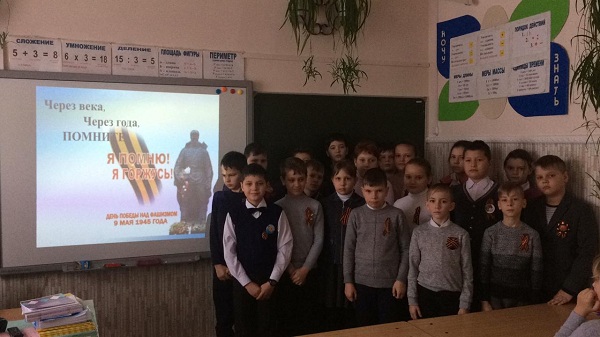 